Объект: Евгения Савкова, 9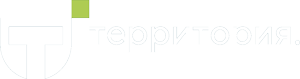 ЕЖЕМЕСЯЧНЫЙ ОТЧЕТВсего обращенийРешеноВ работе972   №      п.п.Выполненные работы1Восстановление освещения 2Техническое обслуживание газовой котельной3Контроль состояния и восстановление исправности элементов внутренней канализации4 Проверка исправности и работоспособности оборудования, выполнение наладочных работ на индивидуальных тепловых пунктах и водомерном узле. 5 Контроль параметров теплоносителя и воды (давления, температуры, расхода)  и водоснабжения и герметичности системы.6Проверка работоспособности и обслуживание устройства водоподготовки для системы горячего водоснабжения.7Проверка неисправности, работоспособности, регулировка и техническое обслуживание насосов, запорной арматуры, контрольно- измерительных приборов, автоматических регуляторов и устройств, коллективных (общедомовых) приборов учёта и элементов скрытых от постоянного наблюдения (разводящих трубопроводов и оборудования на чердаках, в подвалах и каналах)8Контроль состояния и герметичности участков трубопроводов и соединительных элементов9Проведение праздника лета10Окраска малых архитектурных форм11Ремонт игрового сооружения – 1шт12Замена манометров - 20 шт., термометр -16 шт. в ИТП13Проведение промывки теплообменников14 Диагностика циркуляционного насоса